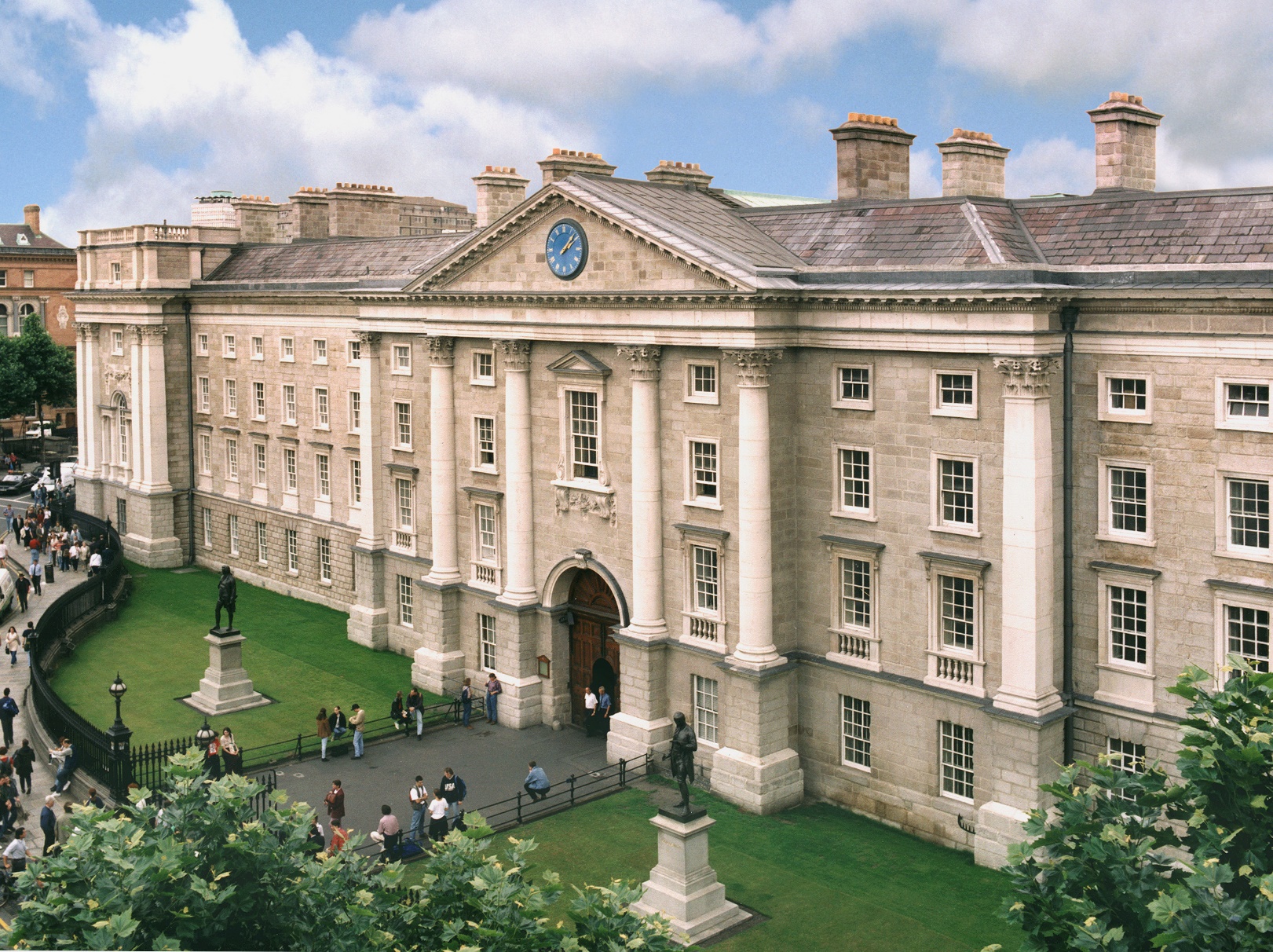 ContentsNew Architecture Narrative	3Common Architecture Visuals	5Senior Fresh Pathways	Single Honour	7	Major/Minor	8	Joint Honour	10Junior Sophister Pathways	Single Honour	13	Major/Minor	14	Joint Honour	16New ArchitectureA New Architecture was introduced in the 2019-20 academic year. Students now have the option to exit with a Single Honour, a Major with Minor, or a Joint Honour degree.More information and Q&As for the Senior Fresh year pathway selection process is available here.College Pathway selection and navigational tools available here.BESS Handbook where information on available modules and Designated Open Modules can be found.PPES Handbook where information on available modules and Designated Open Modules can be found.Trinity Elective website: https://www.tcd.ie/trinity-electives/Programme years (TCD Terminology)Junior Fresh (first) YearBESS students take 60 credits in their Junior Fresh year. 50 of the credits are mandatory and split over the four subjects: 10 credits in Business, 20 credits in Economics, 10 credits in Political Science, 10 credits in Sociology. A final 10 credits are to be taken from a list of core available modules such as Law, Social Policy, Languages (Irish, French, German, Spanish, Polish, Russian) etc.PPES students take 60 credits in their Junior Fresh year with all 60 credits being mandatory: 20 credits in Philosophy, 20 credits in Economics, 10 credits in Political Science, 10 credits in Sociology.Senior Fresh (second) YearBESS & PPES Students choose 60 credits in their Senior Fresh year. Prior to entering into the Senior Fresh year (but after the publication of annual session results in their Junior Fresh year), students are invited by the Academic Registry to select, and register for a Pathway of their choice from within the four Subjects available to students of BESS (Business, Economics, Political Science, Sociology) and PPES (Philosophy, Political Science, Economics, Sociology).The pathway you choose in your Senior Fresh year is not necessarily what you will choose to exit with i.e. you get a chance to change your pathway in the Junior Sophister year, if you wish to do so. Note, however, that if you choose to drop a subject in the second year you cannot re-select it in any subsequent year. Changing pathways in the Junior Sophister year is applicable to all pathways except for the Single Honour pathway (for which you drop all but one subject).You can choose one of the following pathways: Single Honour (choosing 40 credits in the chosen Subject, 10 credits of Designated Optional Modules and 10 credits of Trinity Electives);Major with Minor (choosing 40 credits in Subject 1 and 20 credits in Subject 2);Joint Honour (choosing 20 credits in Subject 1, 20 credits in Subject 2, 10 credits of Designated Optional Modules, 10 credits in Trinity Electives) and, finally,Three Subjects/Triple Strand (choosing 20 credits in Subject 1, 20 credits in Subject 2, 20 credits in Subject 3).The choice of pathway chosen in the Senior Fresh (second) year will determine the pathway choices available in the Junior Sophister (third) year.Students are permitted to swap around their Major and Minor subjects when entering into the Junior Sophister year.Junior Sophister (third) YearStudents choose 60 credits in their Junior Sophister year. Prior to entering into the Junior Sophister year, students are invited by the Academic Registry to select, and register for, their final choice of pathway (their exit pathway).Single Honour chosen in the Senior Fresh year, students will continue on the Single Honour pathway (50 credits in Subject 1 and 10 credits in Core Optional Modules);Major with Minor chosen in the Senior Fresh year, students can continue on the Major with Minor ‘A’ pathway (40 credits in Subject 1, 20 credits in Subject 2 in both JS and SS years) or continue on the Major with Minor ‘B’ pathway (30 credits in Subject 1, 30 credits in Subject 2, where in the SS year all 60 credits are in Subject 1) or transfer onto the Single Honour pathway in the Major Subject from the Senior Fresh year (50 credits in Subject 1, 10 credits of Designated Open Modules) or Joint Honour pathway (30 credits in Subject 1, 30 credits in Subject 2);Joint Honour chosen in the Senior Fresh year, students can continue on the Joint Honour pathway (30 credits in Subject 1, 30 credits in Subject 2) or transfer onto the Major with Minor pathway ‘A’ (40 credits in Subject 1, 20 credits in Subject 2 in both JS and SS years) or Major with Minor pathway ‘B’ (30 credits in Subject 1, 30 credits in Subject 2, in SS year 60 credits in Subject 1);Three Subjects chosen in the Senior Fresh year, students must now choose the Joint Honour pathway (30 credits in Subject 1, 30 credits in Subject 2) or the Major with Minor pathway ‘A’ (40 credits in Subject 1, 20 credits in Subject 2 in both JS and SS years) or Major with Minor pathway ‘B’ (30 credits in Subject 1, 30 credits in Subject 2, in SS year 60 credits in Subject 1);. Students are free to choose their subjects of choice from any of the three subjects taken in the Senior Fresh year. It is not possible to continue with Three Subjects.Senior Sophister (fourth) year * Students choose 60 credits in their Senior Sophister year. Depending on the final pathway chosen in the Junior Sophister (third) year students will study: Single Honour - 40 credits in Subject 1, 20 credits in Capstone Project from within Subject 1.Major with Minor ‘A’ - 20 credits in Subject 1, 20 credits in Subject 2, 20 credits in Capstone Project Subject 1 or Major with Minor ‘B’ 40 credits in Subject 1 and 20 credits in Capstone Project from within Subject 1.Joint Honour - 20 credits in Subject 1, 20 credits in Subject 2, 20 credits in Capstone Project from within either Subject 1 or 2 so long as any pre-requisite modules from earlier years are met.*IT IS NOT POSSIBLE FOR STUDENTS TO MAKE PATHWAY CHANGE IN THEIR SENIOR SOPHISTER YEARPATHWAY CHOICES AVAILABLE IN THE SENIOR FRESH YEAR 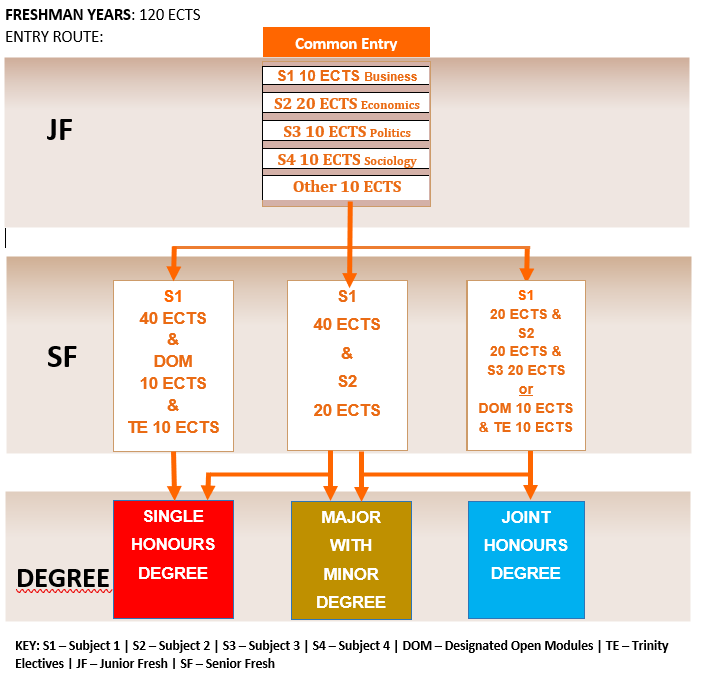 PATHWAY CHOICES AVAILABLE IN THE JUNIOR SOPHISTER YEAR 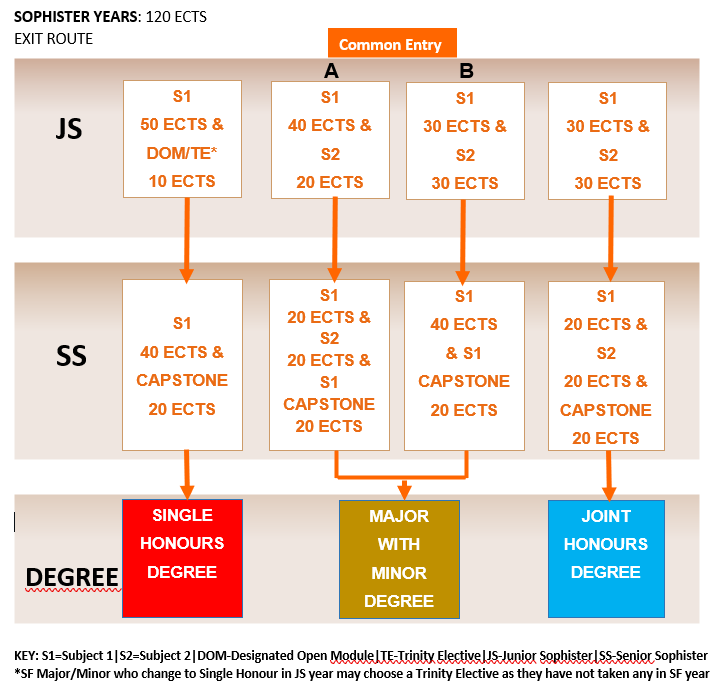 SENIOR FRESH (SECOND) YEAR PATHWAYSPATHWAY CHOICES AVAILABLE IN THE SENIOR FRESH (Second Year)Students take 60 creditsSINGLE HONOUR BUSINESS/PHILOSOPHYSINGLE HONOUR ECONOMICSSINGLE HONOUR POLITICAL SCIENCESINGLE HONOUR SOCIOLOGYPATHWAY CHOICES AVAILABLE IN THE SENIOR FRESH (Second Year)Students take 60 creditsMAJOR BUSINESS/PHILOSOPHY With MinorMAJOR ECONOMICS With MinorIn order to take Major in Sociology in the JS year, Capstone in Sociology in the SS year, students must choose SOU22011, SOU22012, SOU22061, SOU22062 in SF YearIn order to take Major in Political Science in the JS year, Capstone in Political Science in the SS year, students must choose POU22XXX in the SF Year.PATHWAY CHOICES AVAILABLE IN THE SENIOR FRESH (Second Year)Students take 60 creditsMAJOR POLITICAL SCIENCE With MinorMAJOR SOCIOLOGY With MinorIn order to take Major in Sociology in the JS year, Capstone in Sociology in the SS year, students must choose SOU22011, SOU22012, SOU22061, SOU22062 in SF YearIn order to take Major in Political Science in the JS year, Capstone in Political Science in the SS year, students must choose POU22XXX in the SF Year.PATHWAY CHOICES AVAILABLE IN THE SENIOR FRESH (Second Year)Students take 60 creditsJOINT HONOUR BUSINESS/PHILOSOPHYJOINT HONOUR ECONOMICSIn order to take Major in Sociology in the JS year, Capstone in Sociology in the SS year, students must choose SOU22011, SOU22012, SOU22061, SOU22062 in SF YearIn order to take Major in Political Science in the JS year, Capstone in Political Science in the SS year, students must choose POU22XXX in the SF Year.JOINT HONOUR POLITICAL SCIENCEJOINT HONOUR SOCIOLOGYIn order to take Major in Sociology in the JS year, Capstone in Sociology in the SS year, students must choose SOU22011, SOU22012, SOU22061, SOU22062 in SF YearIn order to take Major in Political Science in the JS year, Capstone in Political Science in the SS year, students must choose POU22XXX in the SF Year.JUNIOR SOPHISTER (THIRD) YEAR PATHWAYSPATHWAY CHOICES AVAILABLE IN THE JUNIOR SOPHISTER (Third Year)Students take 60 creditsSINGLE HONOUR BUSINESS/PHILOSOPHYSINGLE HONOUR ECONOMICSSINGLE HONOUR POLITICAL SCIENCESINGLE HONOUR SOCIOLOGYPATHWAY CHOICES AVAILABLE IN THE JUNIOR SOPHISTER (Third Year)Students take 60 creditsMAJOR BUSINESS/PHILOSOPHY With Minor – Option ‘A’ MAJOR ECONOMICS With Minor – Option ‘A’Capstone in Political Science requires prerequisites (POU22XXX if exiting 2027), POU33011 and POU33012Capstone in Sociology requires prerequisites SOU22011, SOU22012, SOU22061, SOU22062, SOU33011, SOU33012Capstone in Economics requires prerequisites ECU33091 and ECU33092

MAJOR POLITICAL SCIENCE With Minor – Option ‘A’MAJOR SOCIOLOGY With Minor – Option ‘A’Capstone in Political Science requires prerequisites (POU22XXX if exiting 2027), POU33011 and POU33012Capstone in Sociology requires prerequisites SOU22011, SOU22012, SOU22061, SOU22062, SOU33011, SOU33012Capstone in Economics requires prerequisites ECU33091 and ECU33092


PATHWAY CHOICES AVAILABLE IN THE JUNIOR SOPHISTER (Third Year)Students take 60 creditsJOINT HONOUR BUSINESS/PHILOSOPHYJOINT HONOUR ECONOMICSJOINT HONOUR POLITICAL SCIENCEMAJOR SOCIOLOGY With MinorCapstone in Political Science requires prerequisites (POU22XXX if exiting 2027), POU33011 and POU33012Capstone in Sociology requires prerequisites SOU22011, SOU22012, SOU22061, SOU22062, SOU33011, SOU33012Capstone in Economics requires prerequisites ECU33091 and ECU33092
Study YearTrinity Label 1st year Junior Fresh (JF)2nd yearSenior Fresh (SF)3rd year Junior Sophister (JS)4th year Senior Sophister (SS)If you choose Single Honour Pathway in SF YearIf you choose Major With Minor Pathway in SF YearStudents take:40 ECTS in Business/Philosophy10 ECTS in Designated Open Modules10 ECTS in Trinity ElectivesStudents take:40 ECTS in Business/Philosophy20 ECTS in Subject 2 (Economics, Politics or Sociology)Will continue on Single Honour Business/Philosophy in the JS yearCan continue Major Business/Philosophy with Minor in the JS year orCan swap the Major to be Minor, the Minor to be Major orCan choose Single Honour Business/Philosophy in the JS year orCan choose Joint Honour in Business/Philosophy and Subject 2If you choose Single Honour Pathway in SF YearIf you choose Major Minor Pathway in SF YearStudents take:40 ECTS in Economics10 ECTS in Designated Open Modules10 ECTS in Trinity ElectivesStudents take:40 ECTS in Economics20 ECTS in Subject 2 (Business/Philosophy, Politics or Sociology)Will continue on Single Honour Economics in the JS yearCan continue Major Economics with Minor in the JS year orCan swap the Major to be Minor, the Minor to be Major orCan choose Single Honour Economics in the JS year orCan choose Joint Honour in Economics and Subject 2If you choose Single Honour Pathway in SF YearIf you choose Major Minor Pathway in SF YearStudents take:40 ECTS in Political Science10 ECTS in Designated Open Modules10 ECTS in Trinity ElectivesStudents take:40 ECTS in Political Science20 ECTS in Subject 2 (Business/Philosophy, Economics or Sociology) Will continue on Single Honour Political Science in the JS yearCan continue Major Political Science with Minor in the JS orCan swap the Major to be Minor, the Minor to be Major orCan choose Single Honour Political Science in the JS year orCan choose Joint Honour in Political Science and Subject 2If you choose Single Honour Pathway in SF YearIf you choose Major Minor Pathway in SF YearStudents take:40 ECTS in Sociology10 ECTS in Designated Open Modules10 ECTS in Trinity ElectivesStudents take:40 ECTS in Sociology20 ECTS in Subject 2 (Business/Philosophy, Economics or Political Science)Will continue on Single Honour Sociology in the JS yearCan continue Major Sociology with Minor in the JS year orCan swap the Major to be Minor, the Minor to be Major orCan choose Single Honour Sociology in the JS year orCan choose Joint Honour in Sociology and Subject 2If you choose Major with Minor Pathway in SF YearIf you choose Joint Honour Pathway in SF YearStudents take:40 ECTS in Business/Philosophy20 ECTS in Subject 2 (Economics, Politics or Sociology)Students take:20 ECTS in Business/Philosophy20 ECTS in Subject 2 (Economics, Politics or Sociology)10 ECTS in Trinity Electives10 ECTS in Designated Open ModulesStudents take:40 ECTS in Business/Philosophy20 ECTS in Subject 2 (Economics, Politics or Sociology)Can continue Joint Honour in the JS year orCan choose Major ‘A’ or ‘B’ (in either Subject) with Minor in the JS yearStudents take:40 ECTS in Business/Philosophy20 ECTS in Subject 2 (Economics, Politics or Sociology)If you choose Triple Strand Pathway in SF YearStudents take:40 ECTS in Business/Philosophy20 ECTS in Subject 2 (Economics, Politics or Sociology)Students take:20 ECTS in Business/Philosophy20 ECTS in Subject 2 (Economics, Politics or Sociology)20 ECTS in Subject 3 (Economics, Politics or Sociology)Can continue with Major Business with Minor in JS year or Can swap the Major for Minor, the Minor for the Major orCan choose Joint Honour in the JS year orCan choose Single Honour Business in the JS yearCan choose Major ‘A‘ or ‘B’ (in any of three Subjects), with Minor, in the JS year orCan choose Joint Honour in the JS year If you choose Major with Minor Pathway in SF YearIf you choose Joint Honour Pathway in SF YearStudents take:40 ECTS in Economics20 ECTS in Subject 2 (Business/Philosophy, Politics or Sociology)Students take:20 ECTS in Economics20 ECTS in Subject 2 (Business/Philosophy, Politics or Sociology)10 ECTS in Trinity Electives10 ECTS in Designated Open ModulesStudents take:40 ECTS in Economics20 ECTS in Subject 2 (Business/Philosophy, Politics or Sociology)Can continue Joint Honour in the JS year orCan choose Major ‘A’ or ‘B’ (in either Subject) with Minor in the JS yearStudents take:40 ECTS in Economics20 ECTS in Subject 2 (Business/Philosophy, Politics or Sociology)If you choose Triple Strand Pathway in SF YearStudents take:40 ECTS in Economics20 ECTS in Subject 2 (Business/Philosophy, Politics or Sociology)Students take:20 ECTS in Economics20 ECTS in Subject 2 (Business/Philosophy, Politics or Sociology)20 ECTS in Subject 3 (Business/Philosophy, Politics or Sociology)Can continue with Major Economics with Minor in JS year or Can swap the Major for Minor, the Minor for the Major orCan choose Joint Honour in the JS year orCan choose Single Honour Economics in the JS yearCan choose Major ’A’ or ‘B’ (in any of three Subjects), with Minor, in the JS year orCan choose Joint Honour in the JS year If you choose Major with Minor Pathway in SF YearIf you choose Joint Honour Pathway in SF YearStudents take:40 ECTS in Political Science20 ECTS in Subject 2 (Economics, Business/ Philosophy or Sociology)Students take:20 ECTS in Political Science20 ECTS in Subject 2 (Economics, Business/ Philosophy or Sociology)10 ECTS in Trinity Electives10 ECTS in Designated Open ModulesStudents take:40 ECTS in Political Science20 ECTS in Subject 2 (Economics, Business/ Philosophy or Sociology)Can continue Joint Honour in the JS year orCan choose Major ‘A’ or ‘B (in either Subject) with Minor in the JS yearStudents take:40 ECTS in Political Science20 ECTS in Subject 2 (Economics, Business/ Philosophy or Sociology)If you choose Triple Strand Pathway in SF YearStudents take:40 ECTS in Political Science20 ECTS in Subject 2 (Economics, Business/ Philosophy or Sociology)Students take:20 ECTS in Political Science20 ECTS in Subject 2 (Business/ Philosophy, Economics or Sociology)20 ECTS in Subject 3 (Business/Philosophy, Economics or Sociology)Can continue with Major Politics with Minor in JS year or Can swap the Major for Minor, the Minor for the Major orCan choose Joint Honour in the JS year orCan choose Single Honour Political Science in the JS yearCan choose Major ‘A’ or ‘B’ (in any of 3 Subjects), with Minor, in the JS year orCan choose Joint Honour in the JS year If you choose Major with Minor Pathway in SF YearIf you choose Joint Honour Pathway in SF YearStudents take:40 ECTS in Sociology20 ECTS in Subject 2 (Economics, Politics or Business/Philosophy)Students take:20 ECTS in Sociology20 ECTS in Subject 2 (Business/Philosophy, Politics or Economics)10 ECTS in Trinity Electives10 ECTS in Designated Open ModulesStudents take:40 ECTS in Sociology20 ECTS in Subject 2 (Economics, Politics or Business/Philosophy)Can continue Joint Honour in the JS year orCan choose Major ‘A’ or ‘B’ (in either Subject) with Minor in the JS yearStudents take:40 ECTS in Sociology20 ECTS in Subject 2 (Economics, Politics or Business/Philosophy)If you choose Triple Strand Pathway in the SF YearStudents take:40 ECTS in Sociology20 ECTS in Subject 2 (Economics, Politics or Business/Philosophy)Students take:20 ECTS in Sociology20 ECTS in Subject 2 (Business/Philosophy, Politics or Economics)20 ECTS in Subject 3 (Business/Philosophy, Politics or Economics)Can continue with Major Sociology with Minor in JS year or Can swap the Major for Minor, the Minor for the Major orCan choose Joint Honour in the JS year orCan choose Single Honour Sociology in the JS yearCan choose Major ‘A’ or ‘B’ (in any of 3 Subjects), with Minor, in the JS year orCan choose Joint Honour in the JS yearIf you choose Joint Honour in SF YearIf you choose Triple Strand Pathway in SF YearStudents take:20 ECTS in Business/Philosophy20 ECTS in Subject 2 (Economics, Politics or Sociology)10 ECTS in Trinity Elective10 ECTS in Designated Open ModulesStudents take:20 ECTS in Business/Philosophy20 ECTS in Subject 2 (Economics, Politics or Sociology)20 ECTS in Subject 3 (Economics, Politics or Sociology)Students take:20 ECTS in Business/Philosophy20 ECTS in Subject 2 (Economics, Politics or Sociology)10 ECTS in Trinity Elective10 ECTS in Designated Open ModulesCan choose Major ‘A’ or ‘B’ (in either Subject), with Minor, in the JS year orCan continue Joint Honour in the JS year Students take:20 ECTS in Business/Philosophy20 ECTS in Subject 2 (Economics, Politics or Sociology)10 ECTS in Trinity Elective10 ECTS in Designated Open ModulesIf you choose Major with Minor Pathway in SF YearStudents take:20 ECTS in Business/Philosophy20 ECTS in Subject 2 (Economics, Politics or Sociology)10 ECTS in Trinity Elective10 ECTS in Designated Open ModulesStudents take:40 ECTS in Business/Philosophy20 ECTS in Subject 2 (Economics, Politics or Sociology)Can continue with Joint Honour in JS year or Can choose Major (either Subject) with Minor in the JS yearCan continue Major Minor Business/Philosophy ‘A’ or ‘B’ in the JS year orCan Swap Major Business/Philosophy to be Minor subject, Minor subject becomes Major subject, in JS year orCan choose Joint Honour in the JS yearIf you choose Joint Honour in SF YearIf you choose Triple Strand Pathway in SF YearStudents take:20 ECTS in Economics20 ECTS in Subject 2 (Business/Philosophy, Politics or Sociology)10 ECTS in Trinity Elective10 ECTS in Designated Open ModulesStudents take:20 ECTS in Economics20 ECTS in Subject 2 (Business/Philosophy, Politics or Sociology)20 ECTS in Subject 3 (Business/Philosophy, Politics or Sociology)Students take:20 ECTS in Economics20 ECTS in Subject 2 (Business/Philosophy, Politics or Sociology)10 ECTS in Trinity Elective10 ECTS in Designated Open ModulesCan choose Major ‘A’ or ‘B’ (in either Subject), with Minor, in the JS year orCan choose Joint Honour in the JS year Students take:20 ECTS in Economics20 ECTS in Subject 2 (Business/Philosophy, Politics or Sociology)10 ECTS in Trinity Elective10 ECTS in Designated Open ModulesMajor with Minor Pathway in SF YearStudents take:20 ECTS in Economics20 ECTS in Subject 2 (Business/Philosophy, Politics or Sociology)10 ECTS in Trinity Elective10 ECTS in Designated Open ModulesStudents take:40 ECTS in Economics20 ECTS in Subject 2 (Business/Philosophy, Politics or Sociology)Can continue with Joint Honour in JS year or Can choose Major (either Subject) with Minor in the JS yearCan continue Major Economics/Minor ‘A’ or ‘B’ in the JS year orCan Swap Major Economics to be Minor subject, Minor subject becomes Major subject, in JS year or Can choose Joint Honour in the JS yearIf you choose Joint Honour in SF YearIf you choose Triple Strand Pathway in SF YearStudents take:20 ECTS in Political Science20 ECTS in Subject 2 (Business/Philosophy, Economics or Sociology)10 ECTS in Trinity Elective10 ECTS in Designated Open ModulesStudents take:20 ECTS in Political Science20 ECTS in Subject 2 (Business/Philosophy, Economics or Sociology)20 ECTS in Subject 3 (Business/Philosophy, Economics or Sociology)Students take:20 ECTS in Political Science20 ECTS in Subject 2 (Business/Philosophy, Economics or Sociology)10 ECTS in Trinity Elective10 ECTS in Designated Open ModulesCan choose Major ‘A’ or ‘B’ (in either Subject) with Minor in the JS year orCan choose Joint Honour in the JS year Students take:20 ECTS in Political Science20 ECTS in Subject 2 (Business/Philosophy, Economics or Sociology)10 ECTS in Trinity Elective10 ECTS in Designated Open ModulesMajor with Minor Pathway in SF YearStudents take:20 ECTS in Political Science20 ECTS in Subject 2 (Business/Philosophy, Economics or Sociology)10 ECTS in Trinity Elective10 ECTS in Designated Open ModulesStudents take:40 ECTS in Political Science20 ECTS in Subject 2 (Business/Philosophy, Economics or Sociology)Can continue with Joint Honour in JS year or Can choose Major (either Subject) with Minor in the JS yearCan continue Major Politics/Minor ‘A’ or ‘B’ in the JS year orCan Swap Major Politics to be Minor subject, Minor subject becomes Major subject, in JS year orCan choose Joint Honour in the JS yearIf you choose Joint Honour in SF YearIf you choose Triple Strand Pathway in SF YearStudents take:20 ECTS in Sociology20 ECTS in Subject 2 (Business/Philosophy, Economics or Politics)10 ECTS in Trinity Elective10 ECTS in Designated Open ModulesStudents take:20 ECTS in Sociology20 ECTS in Subject 2 (Business/Philosophy, Economics or Politics)20 ECTS in Subject 3 (Business/Philosophy, Economics or Politics)Students take:20 ECTS in Sociology20 ECTS in Subject 2 (Business/Philosophy, Economics or Politics)10 ECTS in Trinity Elective10 ECTS in Designated Open ModulesCan choose Major ‘A’ or ‘B’ (in any of 3 Subjects), with Minor, in the JS year orCan choose Joint Honour in the JS year Students take:20 ECTS in Sociology20 ECTS in Subject 2 (Business/Philosophy, Economics or Politics)10 ECTS in Trinity Elective10 ECTS in Designated Open ModulesMajor with Minor Pathway in SF YearStudents take:20 ECTS in Sociology20 ECTS in Subject 2 (Business/Philosophy, Economics or Politics)10 ECTS in Trinity Elective10 ECTS in Designated Open ModulesStudents take:40 ECTS in Sociology20 ECTS in Subject 2 (Business/Philosophy, Economics or Politics)Can continue with Joint Honour in JS year or Can choose Major (either Subject) with Minor in the JS yearCan continue Major Sociology/Minor ‘A’ or ‘B’ in the JS year orCan Swap Major Sociology to be Minor subject, Minor subject becomes Major subject, in JS year orCan choose Joint Honour in the JS yearIf you choose Single Honour Pathway in JS YearSingle Honour in the SS YearStudents take:50 ECTS in Business/Philosophy10 ECTS in Designated Open ModulesStudents take:40 ECTS in Business/Philosophy20 ECTS Business/Philosophy Capstone Will continue on Single Honour in the SS yearExit with PRO (BBS) or BA (MOD). Transcript will show the Single Honour PathwayIf you choose Single Honour Pathway in JS YearSingle Honour in the SS YearStudents take:50 ECTS in Economics10 ECTS in Designated Open ModulesStudents take:40 ECTS in Economics20 ECTS Economics CapstoneWill continue on Single Honour in the SS yearExit with BA (MOD). Transcript will show the Single Honour PathwayIf you choose Single Honour Pathway in JS YearSingle Honour in the SS YearStudents take:50 ECTS in Political Science10 ECTS in Designated Open ModulesStudents take:40 ECTS in Political Science20 ECTS Political Science CapstoneWill continue on Single Honour in the SS yearExit with BA (MOD). Transcript will show the Single Honour PathwayIf you choose Single Honour Pathway in JS YearSingle Honour in the SS YearStudents take:50 ECTS in Sociology10 ECTS in Designated Open ModulesStudents take:40 ECTS in Sociology20 ECTS Sociology CapstoneWill continue on Single Honour in the SS yearExit with BA (MOD). Transcript will show the Single Honour PathwayIf you choose Major Business with Minor in JS YearMajor Business with Minor in the SS YearStudents take:40 ECTS in Business/Philosophy20 ECTS in Minor Subject taken in SF YearStudents take:40 ECTS in Business/Philosophy (to include Capstone)20 ECTS in Minor SubjectWill continue with Major Minor in the SS yearExit with PRO (BBS) or BA (MOD). Transcript will show the Major Minor PathwayORMAJOR BUSINESS/PHILOSOPHY With Minor – Option ‘B’ ORMAJOR BUSINESS/PHILOSOPHY With Minor – Option ‘B’ Students take:30 ECTS in Business/Philosophy30 ECTS in Minor Subject taken in SF YearStudents take:60 ECTS in Business/Philosophy (20 ECTS of which will be the CapstoneWill continue with Major Minor in the SS yearExit with PRO (BBS) or BA (MOD). Transcript will show the Major Minor PathwayIf you choose Major Economics with Minor in JS YearMajor Economics with Minor in the SS YearStudents take:40 ECTS in Economics20 ECTS in Minor Subject taken in SF YearStudents take:40 ECTS in Economics (to include Capstone)20 ECTS in Minor SubjectWill continue with Major Minor in the SS yearExit with BA (MOD). Transcript will show the Major Minor PathwayORMAJOR ECONOMICS With Minor – Option ‘B’ORMAJOR ECONOMICS With Minor – Option ‘B’Students take:30 ECTS in Economics30 ECTS in Minor Subject taken in SF YearStudents take:60 ECTS in Economics (20 ECTS of which will be the CapstoneWill continue with Major Minor in the SS yearExit with BA (MOD). Transcript will show the Major Minor PathwayIf you choose Major Politics with Minor in JS YearMajor Politics with Minor in the SS YearStudents take:40 ECTS in Political Science20 ECTS in Minor Subject taken in SF YearStudents take:40 ECTS in Political Science (to include Capstone)20 ECTS in Minor SubjectWill continue with Major Minor in the SS yearExit with BA (MOD). Transcript will show the Major Minor PathwayORMAJOR POLITICAL SCIENCE With Minor – Option ‘B’ORMAJOR POLITICAL SCIENCE With Minor – Option ‘B’Students take:30 ECTS in Political Science30 ECTS in Minor Subject taken in SF YearStudents take:60 ECTS in Political Science (20 ECTS of which will be the CapstoneWill continue with Major Minor in the SS yearExit with BA (MOD). Transcript will show the Major Minor PathwayIf you choose Major Sociology with Minor in JS YearMajor Sociology with Minor in the SS YearStudents take:40 ECTS in Sociology20 ECTS in Minor Subject taken in SF YearStudents take:40 ECTS in Sociology (to include Capstone)20 ECTS in Minor SubjectWill continue with Major Minor in the SS yearExit with BA (MOD). Transcript will show the Major Minor PathwayORMAJOR SOCIOLOGY With Minor – Option ‘B’ORMAJOR SOCIOLOGY With Minor – Option ‘B’Students take:30 ECTS in Sociology30 ECTS in Minor Subject taken in SF YearStudents take:60 ECTS in Sociology (20 ECTS of which will be the CapstoneWill continue with Major Minor in the SS yearExit with BA (MOD). Transcript will show the Major Minor PathwayIf you choose Joint Honour Business in JS YearJoint Honour Business in the SS YearStudents take:30 ECTS in Business/Philosophy30 ECTS in Subject 2 or 3 taken in SF YearStudents take:20 ECTS in Business/Philosophy20 ECTS in Subject 220 ECTS Capstone can be in either Subject, if pre-requisite compliant Will continue with Joint Honour in the SS yearExit with PRO (BBS) or BA (MOD). Transcript will show the Joint Honour PathwayIf you choose Joint Honour Economics in JS YearJoint Honour Economics in the SS YearStudents take:30 ECTS in Economics30 ECTS in Subject 2 or 3 taken in SF YearStudents take:20 ECTS in Economics 20 ECTS in Subject 220 ECTS Capstone can be in either Subject if pre-requisite compliantWill continue with Joint Honour in the SS yearExit with BA (MOD). Transcript will show the Joint Honour PathwayIf you choose Joint Honour Political Science in JS YearJoint Honour Political Science in the SS YearStudents take:30 ECTS in Political Science30 ECTS in Subject 2 or 3 taken in SF YearStudents take:20 ECTS in Political Science 20 ECTS in Subject 220 ECTS Capstone can be in either Subject if pre-requisite compliantWill continue with Joint Honour in the SS yearExit with BA (MOD). Transcript will show the Joint Honour PathwayIf you choose Joint Honour Sociology in JS YearJoint Honour Sociology in the SS YearStudents take:30 ECTS in Sociology30 ECTS in Subject 2 or 3 taken in SF YearStudents take:20 ECTS in Sociology 20 ECTS in Subject 220 ECTS Capstone can be in either Subject if pre-requisite compliantWill continue with Joint Honour in the SS yearExit with BA (MOD). Transcript will show the Joint Honour Pathway